介護離職を予防するための仕事と介護の両立準備ガイド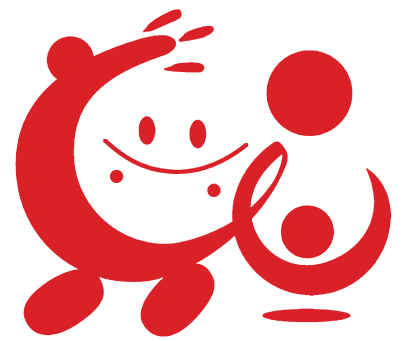 ３	つ	の	要	点～どうしたら「介護をしながら働き続けられる」のでしょうか？・定年までに誰もが介護の課題に直面します。・あなた自身も定年までに介護に直面する可能性が高いのです。・仕事と介護の両立のために働き方を変える必要があります。・仕事と介護の両立ができるように、今から準備しておくことが大事になります。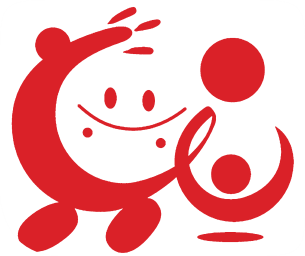 仕事と介護はこうやって両立させる！５つのポイント介護は隠すものではありません。介護の課題に直面したら、職場の上司や人事部、専門家に相談しましょう。ひとりで抱え込まないことが大切です。主な相談先は以下です。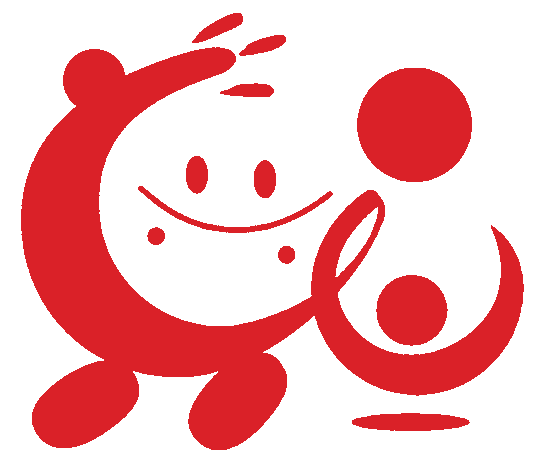 仕事と介護の両立や、介護休業等に関するハラスメントについて相談する窓口職場の上司へ社内の窓口があれば、記入してください。○○○○-○○○○　　人事部　　●●●まで介護に関して相談する窓口地域包括支援センター（各自治体のHPで検索可）＊遠距離介護の場合は、ご両親の居住地域相談するときに伝えるべき３点介護は十人十色。あなたと介護される方にとって最もよいと思う方法を。当社の仕事と介護の両立支援制度介護休業は、緊急対応のための介護を担うと同時に、仕事と介護の両立のための準備（介護認定の申請、ケアマネジャーを決める、介護施設の見学など）としてお使いください。本ツールは、厚生労働省ホームページからダウンロードできます。ホーム > 政策について > 分野別の政策一覧 > 雇用・労働 > 雇用均等 > 仕事と介護の両立 > 仕事と介護の両立支援１介護は定年までにほぼ全員が直面する課題です。備えあれば憂いなし、今から準備をしましょう。２ひとりで抱え込まずに、人事部・専門家に相談しましょう。３仕事と介護の両立は大変ですが、仕事を辞めて介護に専念するとさらに大変です。仕事と介護の両立は、誰もが関わる課題だと認識することが大切です。１自分自身が仕事と介護を両立したいことを強く伝える。２現在の自分の状況（自分の仕事や要介護者について）をなるべく正確に伝える。３両立のための選択肢をできるだけ多く知りたいと伝える。制度概要制度の対象外となる方取得できる日数・回数取得のための手続き介護休業介護休暇●その他の制度●その他の制度●その他の制度●その他の制度●その他の制度